Интернет-источники  и литератураКиреев А. П. Финансовая грамотность: материалы для учащихся. 10-11 классы общеобразоват. орг., экономический профиль / А. П. Киреев. — М.: ВИТА-ПРЕСС, 2015. — 387 с.Киреев А.П. Финансовая грамотность: материалы для учащихся. 10–11 классы общеобразоват. орг., социально-экономический профиль. – М.: ВАКО, 2020. – 384 с. – (Учимся разумному финансовому поведению).Хасбулатов Р.И. Экономика. Базовый и углубленный уровень. 10 класс: учеб. для общеобразоват. организаций: /Р.И. Хасбулатов – М.: Дрофа, 2018, дополнительный материал, задания для подготовки к экзаменуБондаренко А. С. Методическая разработка «Игра по финансовой грамотности «Рынок ценных бумаг. Акции и облигации» /ОЧУ «Финансово-экономическая школа». — https://fmc.hse.ru (Дата обращения 26.04.2021)СЦЕНАРИЙ УРОКА1.Организационный   момент. Мотивация к учебной деятельности.
Добрый день. Мы снова продолжаем изучение  «финансовой грамотности» Хочется, чтобы нам сопутствовал успех и хорошее настроение. Повернитесь друг к другу, подарите улыбку, пожелайте удачи и с этим прекрасным настроением мы начинаем занятие.Нам предстоит постичь новую область экономических знаний. Как вы считаете с какой темой мы столкнемся? А для ответа вам нужно ответить на вопрос. Как стать миллионером?Сможете ли вы ответь? Обучающиеся отвечают на вопросПервый же запрос в Интернете укажет на торговлю акциями и другими ценными бумагами на фондовом рынке и выдаст массу примеров, как, начиная с небольшого капитала, взятого взаймы или полученного в наследство, совсем молодые люди быстро становились миллионерами и миллиардерами и сразу же покупали виллы, самолёты, острова… Но в том же Интернете вы найдёте немало информации и о том, как люди, торгуя акциями, теряли все свои накопления, оказывались в долгах, а то и полностью разорялисьИ всё это из-за торговли ценными бумагами на фондовом рынке. На нём выигрывают и проигрывают, становятся миллионерами и разоряются. В отличие от других рынков здесь взлёты и падения происходят быстро, иногда в течение одного дня.
Что нам необходимо узнать для того, чтобы ответить на вопрос?Дети формулируют тему урока, цели и задачи урока.
Составляют план изучения материла:
1. Понятие ценная бумага. История появления.
2. Основные виды ценных бумагМы должны познакомиться понятием ценных бумаг и охарактеризовать основные виды.2. Стадия осмысления (изучение нового материала).Предлагаю вам самостоятельно записать термин ценная бумага со страницы учебника 125.Ценная бумага — это удостоверение права на имущество.Существует много разновидностей документов, например, удостоверение личности или медицинский полис. Специфическим видом документа является ценная бумага. Она содержит обязательство того, кто её выдал, перед тем, кто ею владеет (чаще всего это обязательство выплатить деньги тому, кто владеет ценной бумагой от того, кто выдал ценную бумагу).  Современные ценные бумаги в прямом смысле «бумагой» часто не являются, имеют бездокументарную форму, хранятся в виде записи в реестре владельцев ценных бумаг.А какими же были ценные бумаги 100 лет назад?Первые ценные бумаги в виде долговых расписок появились еще в древние времена параллельно с письменностью и деньгами. В средневековье (XIII-XIV вв.) появились переводные векселя, способствующие развитию мировой торговли.Первая биржа была создана в Антверпене в 1531 г. На ней совершались сделки как с товарами, так и с ценными бумагами. Массовые фондовые операции начались в XVII в. и были в значительной степени связаны с деятельностью английской Ост-Индийской и голландской Объединенной Ост-Индийской компанией, созданных в начале XVII в. Первая фондовая биржа была создана в 1611 г. В Амстердаме.Первоначально на биржах обращались государственные облигации. Затем были созданы акционерные общества, и стали обращаться акции. Со временем значение и роль ценных бумаг и рынка ценных бумаг только возрастала. Появлялись и появляются все новые и новые виды ценных бумаг.В России рынок ценных бумаг был введен указами Петра Первого. Однако ввиду отсутствия развитого частного сектора рынок ценных бумаг долго не развивался.Коммерческие банки – основные участники рынка ценных бумаг – были созданы в России в эпоху Великих реформ императора Александра II. В 1860 году был создан Государственный банк России на основе государственного коммерческого банка, и сразу начался интенсивный процесс создания коммерческих и общественных банков, а следом и акционерных обществ и фондовых бирж.За несколько лет после 1860 г. Возникло 357 акционерных компаний. Основной капитал был сосредоточен на железнодорожном транспорте и в промышленности.Новый толчок в своем развитии рынок ценных бумаг получил во время правления Сергея Витте и Петра Столыпина. В Россию активно поступали иностранные инвестиции. В 1913 году Россия занимала 5 место в мире по объему биржевого оборота после Англии, США, Франции и Германии.После революции 1917 года биржи, как и частные банки, были закрыты.Возрождение рынка ценных бумаг началось с переходом России к рыночной экономике в начале 1990 – х годов.Самостоятельная  работа в группахТеперь нам предстоит познакомиться с каждой ценной бумаги поближе.Предлагаю провести изучение этого пункта в форме деловой игры. Нужно разбиться на основных участников фондового рынка – ценные бумаги. Каждая группа получает текст с информацией о ценной бумаге и облако с наименованием конкретной ценной бумаги.Вам предстоит подготовить информативную презентацию о ценной бумаге используя дополнительные источники, постарайтесь как можно больше узнать о вашей ценной бумаге. Обучающиеся работают в группах.
учитель заслушивает презентации каждой группы.
обучающиеся совместно заполняют таблицу.3. Закрепление  знанийОтлично. Мы справились и познакомились сразу с несколькими ценными бумагами. 
Давайте проверим как вы усвоили тему «ценные бумаги» и прямо сейчас посоревнуемся в интеллектуальном поединке.Подключение на сервер kahoot4. РефлексияНаше занятие подходит к концу. Предлагаю ответить на следующие вопросы:
а – что ты узнал на уроке
к – когда тебе пригодиться эта информация
ц – ценность этой информации
и – используешь эту информацию?
я – ясно ли изложена информация?Участвуют в обсуждении рефлексииПриложение №1

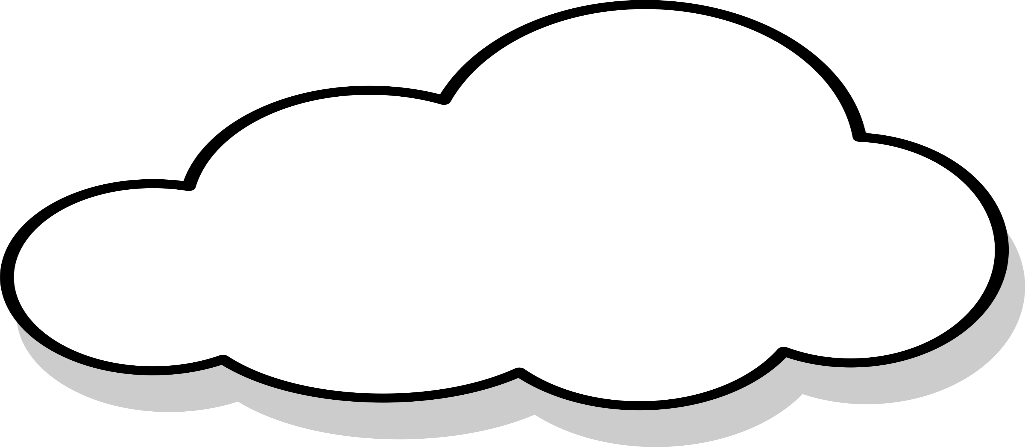 Приложение №2.
Привилегированная акция 
1. Право на дивиденды фиксированной величины
2. Не дает право участвовать в управлении фирмой
3. Дает право голоса в ОСА в случае решения вопросов изменения размера дивидендов про префакциям в случае реорганизации предприятия
4. В уставе АО указывается ликвидационная стоимость привилегированных акций
5. Цена привилегированной акции зависит от изменения рыночных процентных ставок
6. Право на получение информации о деятельности фирмы
Типы привилегированных акций:
по невыплаченным дивидендам – кумулятивные и некумулятивные
по возможности досрочного погашения – отзывные и неотзывные
по возможности обмена на обыкновенные акции – конвертируемые и неконвертируемые
Обыкновенная акция
1. Право на участие в управлении акционерным обществом и получение части прибыли
2. Право участия в голосовании по всем вопросам повестки общего собрания
3. Размер дивидендов зависит от прибыли фирмы
4. Право на получение части имущества фирмы в случае ее банкротства
5. Вопрос о выплате дивиденда, определение его размера решается на общем собрании акционером
Облигации
Облигация – ценная бумага, закрепляющая право ее держателя на получение от эмитента облигации в предусмотренный ею срок ее номинальной стоимости и зафиксированного в ней процента от этой стоимости или иного имущественного эквивалента.
1. Имеют ограниченный срок обращения, по истечении которого они гасятся
2. Общество может выпускать облигации с единовременным сроком погашения или облигацию со сроком погашения по сериям в определенные сроки
3. Погашение облигаций может осуществляться в денежной форме или иным имуществом в соответствии с решением об их выпуске
4. Выплата процентов по облигациям является обязанностью эмитента
5. Владельцы облигации имеют преимущественные права на первоочередное удовлетворение своих требований по сравнению с акционерами при ликвидации предприятия
6. Облигации свидетельствует о праве владельца на получение долга, процента за предоставление денег в долг
Виды облигаций
по виду эмитента – государственные и муниципальные
по срокам – краткосрочные, среднесрочные, долгосрочные
по принадлежности рынков – облигации внутренних займов и облигации зарубежных займов
Свойства облигации: платность, срочность, возвратность
Инвестиции в облигации имеют достаточно низкую степень риска
Вексель
Вексель – долговое обязательство, которое дает ее владельцу безусловное право требовать уплаты обозначенной в нем суммы денег от лица, обязанного по векселю.
Характеристики векселя: бесспорность, безусловность, обращаемость.
1. Вексель может обслуживать финансовые и товарные сделки
2. Предметом вексельного обращения могут быть только деньги
3.Вексель должен быть составлен только на бумажном носителе
Виды векселей:
1. Финансовый – это договор займа, при котором одна сторона получает от другой сумму денег, выдавая взамен вексель
2. Обеспечительный вексель используется как средство обеспечения своевременности и точности исполнения обязательств
3. Простой вексель – вексель, на который имеется одна подпись лица, обязанного совершить платеж
4. Переводной вексель (тратта)  –письменный документ, содержащий безусловный приказ векселедателя плательщику уплатить определенную сумму денег в определенный срок и в определенный месте получателю.
Фьючерс
Фьючерс – это обязательство купить ценные бумаги по ценам и в срок, зафиксированных в контракте..
Главное назначение фьючерса – определение цены на инструмент продажи
Характеристика фьючерса:
1. Обязательность для  обеих сторон
2. Исполнение возможно путем уплаты разницы цен
3. Цель – получение дохода на разнице в курсах
4. Предполагает уплату денежной суммы за ценные бумаги через определенный срок после заключения сделки по цене, установленной в договоре.Технологическая карта урока (занятия)Волкова Ирина СергеевнаОбразовательная организация Образовательная организация МБОУ «СШ №31 с УИП ХЭП»МБОУ «СШ №31 с УИП ХЭП»МБОУ «СШ №31 с УИП ХЭП»МБОУ «СШ №31 с УИП ХЭП»Целевая аудиторияЦелевая аудиторияУчащиеся 10 классаУчащиеся 10 классаУчащиеся 10 классаУчащиеся 10 классаТемаТема«Мир ценных бумаг»«Мир ценных бумаг»«Мир ценных бумаг»«Мир ценных бумаг»ЦельЦельохарактеризовать основные виды ценных бумаг
охарактеризовать основные виды ценных бумаг
охарактеризовать основные виды ценных бумаг
охарактеризовать основные виды ценных бумаг
Планируемые образовательные результаты Планируемые образовательные результаты Предметные: 1. Знать понятия 
2. Уметь определять на конкретных примерах вид ценных бумаг
3. Аргументировать с опорой на полученные знания суждения о видах ценных бумаг
Метапредметные: Познавательные: называть характеристики  основных видов ценных бумаг; самостоятельно работать с дополнительными источниками информации по заданному алгоритму;Регулятивные: владеть навыками самоконтроля при выполнении заданий по алгоритму; ставить учебную задачу и определять средства для её выполнения
Коммуникативные: уметь работать в группе; доносить свою позицию до других: высказывать свою точку зрения и пытаться её обосновать, приводя аргументы. Личностные результаты: развитие навыков аналитической деятельности; личностная оценка преимущества и недостатков того или иного вида ценной бумагиПредметные: 1. Знать понятия 
2. Уметь определять на конкретных примерах вид ценных бумаг
3. Аргументировать с опорой на полученные знания суждения о видах ценных бумаг
Метапредметные: Познавательные: называть характеристики  основных видов ценных бумаг; самостоятельно работать с дополнительными источниками информации по заданному алгоритму;Регулятивные: владеть навыками самоконтроля при выполнении заданий по алгоритму; ставить учебную задачу и определять средства для её выполнения
Коммуникативные: уметь работать в группе; доносить свою позицию до других: высказывать свою точку зрения и пытаться её обосновать, приводя аргументы. Личностные результаты: развитие навыков аналитической деятельности; личностная оценка преимущества и недостатков того или иного вида ценной бумагиПредметные: 1. Знать понятия 
2. Уметь определять на конкретных примерах вид ценных бумаг
3. Аргументировать с опорой на полученные знания суждения о видах ценных бумаг
Метапредметные: Познавательные: называть характеристики  основных видов ценных бумаг; самостоятельно работать с дополнительными источниками информации по заданному алгоритму;Регулятивные: владеть навыками самоконтроля при выполнении заданий по алгоритму; ставить учебную задачу и определять средства для её выполнения
Коммуникативные: уметь работать в группе; доносить свою позицию до других: высказывать свою точку зрения и пытаться её обосновать, приводя аргументы. Личностные результаты: развитие навыков аналитической деятельности; личностная оценка преимущества и недостатков того или иного вида ценной бумагиПредметные: 1. Знать понятия 
2. Уметь определять на конкретных примерах вид ценных бумаг
3. Аргументировать с опорой на полученные знания суждения о видах ценных бумаг
Метапредметные: Познавательные: называть характеристики  основных видов ценных бумаг; самостоятельно работать с дополнительными источниками информации по заданному алгоритму;Регулятивные: владеть навыками самоконтроля при выполнении заданий по алгоритму; ставить учебную задачу и определять средства для её выполнения
Коммуникативные: уметь работать в группе; доносить свою позицию до других: высказывать свою точку зрения и пытаться её обосновать, приводя аргументы. Личностные результаты: развитие навыков аналитической деятельности; личностная оценка преимущества и недостатков того или иного вида ценной бумагиОсновные понятияОсновные понятияЦенная бумага, Эмиссия ценных бумаг, Акция, Облигация, Вексель, Курс ценной бумаги, фондовый рынок Ценная бумага, Эмиссия ценных бумаг, Акция, Облигация, Вексель, Курс ценной бумаги, фондовый рынок Ценная бумага, Эмиссия ценных бумаг, Акция, Облигация, Вексель, Курс ценной бумаги, фондовый рынок Ценная бумага, Эмиссия ценных бумаг, Акция, Облигация, Вексель, Курс ценной бумаги, фондовый рынок Формы, методы, технологии обучения, в том числе ЭО (электронное обучение) и ДОТ (дистанционные образовательные технологии) Формы, методы, технологии обучения, в том числе ЭО (электронное обучение) и ДОТ (дистанционные образовательные технологии) Форма обучения: дистанционная или очная Методы обучения: наглядные, практические (решение заданий викторины, анализ и решение проблемных ситуаций)Форма обучения: дистанционная или очная Методы обучения: наглядные, практические (решение заданий викторины, анализ и решение проблемных ситуаций)Форма обучения: дистанционная или очная Методы обучения: наглядные, практические (решение заданий викторины, анализ и решение проблемных ситуаций)Форма обучения: дистанционная или очная Методы обучения: наглядные, практические (решение заданий викторины, анализ и решение проблемных ситуаций)Средства обученияСредства обученияМультимедийная презентации, Мобильный телефон, ноутбук или компьютер с доступом в интернетМультимедийная презентации, Мобильный телефон, ноутбук или компьютер с доступом в интернетМультимедийная презентации, Мобильный телефон, ноутбук или компьютер с доступом в интернетМультимедийная презентации, Мобильный телефон, ноутбук или компьютер с доступом в интернетОрганизационные условияОрганизационные условия1. Постановка практической задачи2. Постановка учебной задачи3. Планирование4. Решение учебной задачи5. Решение практической задачи6. Выполнение тренировочных заданий 1. Постановка практической задачи2. Постановка учебной задачи3. Планирование4. Решение учебной задачи5. Решение практической задачи6. Выполнение тренировочных заданий 1. Постановка практической задачи2. Постановка учебной задачи3. Планирование4. Решение учебной задачи5. Решение практической задачи6. Выполнение тренировочных заданий 1. Постановка практической задачи2. Постановка учебной задачи3. Планирование4. Решение учебной задачи5. Решение практической задачи6. Выполнение тренировочных заданий Учебно-методическое обеспечениеУчебно-методическое обеспечениеКиреев А.П. Финансовая грамотность: материалы для учащихся. 10–11 классы общеобразоват. орг., социально-экономический профиль. – М.: ВАКО, 2020. – 384 с. – (Учимся разумному финансовому поведению).Киреев А.П. Финансовая грамотность: материалы для учащихся. 10–11 классы общеобразоват. орг., социально-экономический профиль. – М.: ВАКО, 2020. – 384 с. – (Учимся разумному финансовому поведению).Киреев А.П. Финансовая грамотность: материалы для учащихся. 10–11 классы общеобразоват. орг., социально-экономический профиль. – М.: ВАКО, 2020. – 384 с. – (Учимся разумному финансовому поведению).Киреев А.П. Финансовая грамотность: материалы для учащихся. 10–11 классы общеобразоват. орг., социально-экономический профиль. – М.: ВАКО, 2020. – 384 с. – (Учимся разумному финансовому поведению).План занятия / мероприятияПлан занятия / мероприятияПлан занятия / мероприятияПлан занятия / мероприятияПлан занятия / мероприятияПлан занятия / мероприятияЭтапызанятия / мероприятия (время этапа)Используемые дидактические средстваИспользуемые дидактические средстваДеятельность педагогаДеятельность участниковОбразовательный результат1.Организационный   момент. Мотивация к учебной деятельности.(5 мин)Мультимедийная презентацияМультимедийная презентацияОрганизация деятельности учащихся, подготовка класса к уроку.
Подведение к теме урокаФормулируют тему урока, цели и задачи урока.
Составляют план изучения материла:
1. Понятие ценная бумага. История появления.
2. Основные виды ценных бумагПытаются решить задачу известным способом. Фиксируют проблему2. Стадия осмысления (изучение нового материала)(10 минут)Понятие ценная бумага. История появления.
Организует работу с понятиями: ценные бумаги, фондовый рынок, дериваативы.
Организуют работу с текстом учебника ст. 125 «ЧТО ТАКОЕ ЦЕННЫЕ БУМАГИ И КАКИХ ТИПОВ ОНИ БЫВАЮТ»Фиксируют в тетрадях понятие ценные бумаги, причины их появления.Создают таблицу «Ценные бумаги и их особенности»
Фиксируют в графические модели и буквенной форме выделенные связи и отношения.Самостоятельная  работа в группах(15 мин)Основные виды ценных бумагУчитель предлагает провести изучение этого пункта в форме деловой игры. Классу предлагается разбиться на основных участников фондового рынка – ценные бумаги. Каждый группа получает текст с информацией о ценной бумаге и облако с наименованием конкретной ценной бумаги (Приложение№1).Класс делится на группы (5 человек), выбирают роли. Готовят презентацию своего ответа с опорой на дополнительные материалы (Приложение №2). 
Презентация ценной бумаги «Акции».
Презентация ценной бумаги «Облигация»
Презентация ценной бумаги «Вексель»
Презентация ценной бумаги «Фьючерс»Исследуют условия учебной задачи, обсуждают предметные способы решения3. Закрепление  знаний(5 мин)Организует проверку усвоенных знаний через решение заданий в форме викторины через сервис Kahoot.Решение заданий по теме в форме викторины через сервис Kahoot (Приложение №3)Принимают и сохраняют учебную цель и задачу. Осуществляют самоконтроль4. Рефлексия(5 минут)Предлагает ответить на вопросы рефлексии:
а – что ты узнал на уроке
к – когда тебе пригодиться эта информация
ц – ценность этой информации
и – используешь эту информацию?
я – ясно ли изложена информация?Участвуют в обсуждении рефлексииОсознанно строят речевые высказывания, рефлексия своих действийАкцииОблигацииВексель